СИЛЛАБУС2023-2024 оқу жылының күзгі семестріЖурналистика (6B03201), қазақ, Кино&Медиа (6B02104) ,  Медиакоммуникациялар (6B03206)  (сала бойынша)» білім беру бағдарламасы 3 курс Декан   ___________________________________ Көпбаев Т.М.                                                                                Кафедра меңгерушісі _______________________	Сұлтанбаева Г.С.Дәріскер  __________________________________ Акынбекова А.Б.Пәннің ID және атауы Студенттің өзіндік жұмысын (СӨЖ)Студенттің өзіндік жұмысын (СӨЖ)Кредиттер/сағаттар саныКредиттер/сағаттар саныКредиттер/сағаттар саныКредит-тердіңжалпы саныОқытушының жетекшілігімен студенттің өзіндік жұмысы (ОСӨЖ)Пәннің ID және атауы Студенттің өзіндік жұмысын (СӨЖ)Студенттің өзіндік жұмысын (СӨЖ)Дәрістер (Д)Семинар сабақтар (СС)Зерт. сабақтар (ЗС)Кредит-тердіңжалпы саныОқытушының жетекшілігімен студенттің өзіндік жұмысы (ОСӨЖ)ҒЫЛЫМИ ЗЕРТТЕУДІҢ ӘДІСТЕРІ331,73,3-57ПӘН ТУРАЛЫ АКАДЕМИЯЛЫҚ АҚПАРАТПӘН ТУРАЛЫ АКАДЕМИЯЛЫҚ АҚПАРАТПӘН ТУРАЛЫ АКАДЕМИЯЛЫҚ АҚПАРАТПӘН ТУРАЛЫ АКАДЕМИЯЛЫҚ АҚПАРАТПӘН ТУРАЛЫ АКАДЕМИЯЛЫҚ АҚПАРАТПӘН ТУРАЛЫ АКАДЕМИЯЛЫҚ АҚПАРАТПӘН ТУРАЛЫ АКАДЕМИЯЛЫҚ АҚПАРАТПӘН ТУРАЛЫ АКАДЕМИЯЛЫҚ АҚПАРАТОқыту түріЦиклы, компонентіДәріс түрлеріДәріс түрлеріСеминар сабақтарының түрлеріСеминар сабақтарының түрлеріҚорытынды бақылаудың түрі мен платфомасыҚорытынды бақылаудың түрі мен платфомасыОффлайнЖББ,таңдаудәстүрлі, ақпараттық, сараптамалық,дәстүрлі, ақпараттық, сараптамалық,талқылау, кейс талдау, жедел-жауап,жекпе-жек (екі студенттің диалогы) дискуссия, цифрлық білім беру құралдарын пайдалану талқылау, кейс талдау, жедел-жауап,жекпе-жек (екі студенттің диалогы) дискуссия, цифрлық білім беру құралдарын пайдалану Жазбаша емтиханЖазбаша емтиханДәріскер (лер)Медеубек Сағатбек МедеубекұлыМедеубек Сағатбек МедеубекұлыМедеубек Сағатбек МедеубекұлыМедеубек Сағатбек МедеубекұлыМедеубек Сағатбек МедеубекұлыЖазбаша емтиханЖазбаша емтиханe-mail:Medeubek.s.agat@gmail.comMedeubek.s.agat@gmail.comMedeubek.s.agat@gmail.comMedeubek.s.agat@gmail.comMedeubek.s.agat@gmail.comЖазбаша емтиханЖазбаша емтиханТелефоны:8 701 490 89 908 701 490 89 908 701 490 89 908 701 490 89 908 701 490 89 90Жазбаша емтиханЖазбаша емтиханАссистент (тер)Әліқожаев Бауыржан, Әліқожаев Бауыржан, Әліқожаев Бауыржан, Әліқожаев Бауыржан, Әліқожаев Бауыржан, Жазбаша емтиханЖазбаша емтиханe-mail:Bauyr_zhan@mail.ru; 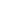 Bauyr_zhan@mail.ru; Bauyr_zhan@mail.ru; Bauyr_zhan@mail.ru; Bauyr_zhan@mail.ru; Жазбаша емтиханЖазбаша емтиханТелефоны:	8702 740-55-90,      	8702 740-55-90,      	8702 740-55-90,      	8702 740-55-90,      	8702 740-55-90,      Жазбаша емтиханЖазбаша емтиханПӘННІҢ АКАДЕМИЯЛЫҚ ПРЕЗЕНТАЦИЯСЫ  ПӘННІҢ АКАДЕМИЯЛЫҚ ПРЕЗЕНТАЦИЯСЫ  ПӘННІҢ АКАДЕМИЯЛЫҚ ПРЕЗЕНТАЦИЯСЫ  ПӘННІҢ АКАДЕМИЯЛЫҚ ПРЕЗЕНТАЦИЯСЫ  ПӘННІҢ АКАДЕМИЯЛЫҚ ПРЕЗЕНТАЦИЯСЫ  ПӘННІҢ АКАДЕМИЯЛЫҚ ПРЕЗЕНТАЦИЯСЫ  ПӘННІҢ АКАДЕМИЯЛЫҚ ПРЕЗЕНТАЦИЯСЫ  ПӘННІҢ АКАДЕМИЯЛЫҚ ПРЕЗЕНТАЦИЯСЫ  Пәннің мақсатыОқытудан күтілетін нәтижелер (ОН)Пәнді оқыту нәтижесінде білім алушы қабілетті боладыОқытудан күтілетін нәтижелер (ОН)Пәнді оқыту нәтижесінде білім алушы қабілетті боладыОқытудан күтілетін нәтижелер (ОН)Пәнді оқыту нәтижесінде білім алушы қабілетті боладыОқытудан күтілетін нәтижелер (ОН)Пәнді оқыту нәтижесінде білім алушы қабілетті боладыОқытудан күтілетін нәтижелер (ОН)Пәнді оқыту нәтижесінде білім алушы қабілетті боладыОН қол жеткізу индикаторлары (ЖИ)ОН қол жеткізу индикаторлары (ЖИ)Мақсаты – болашақ журналистердің кәсіби-шығармашылық құзыреттілігін қалыптастыру; бұған дейінгі қалыптасқан шетелдік ұғымдар негізінде қалыптасқан  теориялық тұжырымдарды  ұлттық таным тұрғысынан қайта қалыптастыруға негіз салу.Ахмет Байтұрсынұлы негізін қалаған қоғамдық санаға қозғау салу өнерінің теориясын ұлт тілінде қайта тірілту;  жанрлардың айғақтамасын ұлттық таныммен негіздеу; студенттердің алған теориялық білімдерін іс жүзінде қолданып, айтуға, жазуға, бейнемен көрсетуге, дыбыспен үйлестіруге машықтандыру, БАҚ нарығындағы бәсекеге қабілетті маман болуға бейімдеу, медиа саласындағы  отандық және әлемдік тәжірибеге шолу жасап, өзіндік танымын көрсетуге баулу арқылы ұлттық замансөздің уақыт талабына сай  өркендеуіне негіз қалау .1. Біріншіден,  студент қоғамдық санаға қозғау салу амал-тәсілдерінің түрлерін таныйды;1. Біріншіден,  студент қоғамдық санаға қозғау салу амал-тәсілдерінің түрлерін таныйды;1. Біріншіден,  студент қоғамдық санаға қозғау салу амал-тәсілдерінің түрлерін таныйды;1. Біріншіден,  студент қоғамдық санаға қозғау салу амал-тәсілдерінің түрлерін таныйды;1. Біріншіден,  студент қоғамдық санаға қозғау салу амал-тәсілдерінің түрлерін таныйды;1.1.Замансөздің әлеуметпен байланысын зерделеу1.1.Замансөздің әлеуметпен байланысын зерделеуМақсаты – болашақ журналистердің кәсіби-шығармашылық құзыреттілігін қалыптастыру; бұған дейінгі қалыптасқан шетелдік ұғымдар негізінде қалыптасқан  теориялық тұжырымдарды  ұлттық таным тұрғысынан қайта қалыптастыруға негіз салу.Ахмет Байтұрсынұлы негізін қалаған қоғамдық санаға қозғау салу өнерінің теориясын ұлт тілінде қайта тірілту;  жанрлардың айғақтамасын ұлттық таныммен негіздеу; студенттердің алған теориялық білімдерін іс жүзінде қолданып, айтуға, жазуға, бейнемен көрсетуге, дыбыспен үйлестіруге машықтандыру, БАҚ нарығындағы бәсекеге қабілетті маман болуға бейімдеу, медиа саласындағы  отандық және әлемдік тәжірибеге шолу жасап, өзіндік танымын көрсетуге баулу арқылы ұлттық замансөздің уақыт талабына сай  өркендеуіне негіз қалау .1. Біріншіден,  студент қоғамдық санаға қозғау салу амал-тәсілдерінің түрлерін таныйды;1. Біріншіден,  студент қоғамдық санаға қозғау салу амал-тәсілдерінің түрлерін таныйды;1. Біріншіден,  студент қоғамдық санаға қозғау салу амал-тәсілдерінің түрлерін таныйды;1. Біріншіден,  студент қоғамдық санаға қозғау салу амал-тәсілдерінің түрлерін таныйды;1. Біріншіден,  студент қоғамдық санаға қозғау салу амал-тәсілдерінің түрлерін таныйды;1.2.Замансөздің әлеуметке ықпалын білу1.2.Замансөздің әлеуметке ықпалын білуМақсаты – болашақ журналистердің кәсіби-шығармашылық құзыреттілігін қалыптастыру; бұған дейінгі қалыптасқан шетелдік ұғымдар негізінде қалыптасқан  теориялық тұжырымдарды  ұлттық таным тұрғысынан қайта қалыптастыруға негіз салу.Ахмет Байтұрсынұлы негізін қалаған қоғамдық санаға қозғау салу өнерінің теориясын ұлт тілінде қайта тірілту;  жанрлардың айғақтамасын ұлттық таныммен негіздеу; студенттердің алған теориялық білімдерін іс жүзінде қолданып, айтуға, жазуға, бейнемен көрсетуге, дыбыспен үйлестіруге машықтандыру, БАҚ нарығындағы бәсекеге қабілетті маман болуға бейімдеу, медиа саласындағы  отандық және әлемдік тәжірибеге шолу жасап, өзіндік танымын көрсетуге баулу арқылы ұлттық замансөздің уақыт талабына сай  өркендеуіне негіз қалау .1. Біріншіден,  студент қоғамдық санаға қозғау салу амал-тәсілдерінің түрлерін таныйды;1. Біріншіден,  студент қоғамдық санаға қозғау салу амал-тәсілдерінің түрлерін таныйды;1. Біріншіден,  студент қоғамдық санаға қозғау салу амал-тәсілдерінің түрлерін таныйды;1. Біріншіден,  студент қоғамдық санаға қозғау салу амал-тәсілдерінің түрлерін таныйды;1. Біріншіден,  студент қоғамдық санаға қозғау салу амал-тәсілдерінің түрлерін таныйды;1.3.Замансөздің теориясын тану: 1.3.Замансөздің теориясын тану: Мақсаты – болашақ журналистердің кәсіби-шығармашылық құзыреттілігін қалыптастыру; бұған дейінгі қалыптасқан шетелдік ұғымдар негізінде қалыптасқан  теориялық тұжырымдарды  ұлттық таным тұрғысынан қайта қалыптастыруға негіз салу.Ахмет Байтұрсынұлы негізін қалаған қоғамдық санаға қозғау салу өнерінің теориясын ұлт тілінде қайта тірілту;  жанрлардың айғақтамасын ұлттық таныммен негіздеу; студенттердің алған теориялық білімдерін іс жүзінде қолданып, айтуға, жазуға, бейнемен көрсетуге, дыбыспен үйлестіруге машықтандыру, БАҚ нарығындағы бәсекеге қабілетті маман болуға бейімдеу, медиа саласындағы  отандық және әлемдік тәжірибеге шолу жасап, өзіндік танымын көрсетуге баулу арқылы ұлттық замансөздің уақыт талабына сай  өркендеуіне негіз қалау .2.  Екіншіден,  студент әлеуметтік санаға қозғау салу амал-тәсілдерінің тарихынан хабардар болады2.  Екіншіден,  студент әлеуметтік санаға қозғау салу амал-тәсілдерінің тарихынан хабардар болады2.  Екіншіден,  студент әлеуметтік санаға қозғау салу амал-тәсілдерінің тарихынан хабардар болады2.  Екіншіден,  студент әлеуметтік санаға қозғау салу амал-тәсілдерінің тарихынан хабардар болады2.  Екіншіден,  студент әлеуметтік санаға қозғау салу амал-тәсілдерінің тарихынан хабардар болады2.1. дыбыссөз арқылы санаға қозғау салу, әлеуметке ықпал ету жолдарын үйрену 2.1. дыбыссөз арқылы санаға қозғау салу, әлеуметке ықпал ету жолдарын үйрену Мақсаты – болашақ журналистердің кәсіби-шығармашылық құзыреттілігін қалыптастыру; бұған дейінгі қалыптасқан шетелдік ұғымдар негізінде қалыптасқан  теориялық тұжырымдарды  ұлттық таным тұрғысынан қайта қалыптастыруға негіз салу.Ахмет Байтұрсынұлы негізін қалаған қоғамдық санаға қозғау салу өнерінің теориясын ұлт тілінде қайта тірілту;  жанрлардың айғақтамасын ұлттық таныммен негіздеу; студенттердің алған теориялық білімдерін іс жүзінде қолданып, айтуға, жазуға, бейнемен көрсетуге, дыбыспен үйлестіруге машықтандыру, БАҚ нарығындағы бәсекеге қабілетті маман болуға бейімдеу, медиа саласындағы  отандық және әлемдік тәжірибеге шолу жасап, өзіндік танымын көрсетуге баулу арқылы ұлттық замансөздің уақыт талабына сай  өркендеуіне негіз қалау .2.  Екіншіден,  студент әлеуметтік санаға қозғау салу амал-тәсілдерінің тарихынан хабардар болады2.  Екіншіден,  студент әлеуметтік санаға қозғау салу амал-тәсілдерінің тарихынан хабардар болады2.  Екіншіден,  студент әлеуметтік санаға қозғау салу амал-тәсілдерінің тарихынан хабардар болады2.  Екіншіден,  студент әлеуметтік санаға қозғау салу амал-тәсілдерінің тарихынан хабардар болады2.  Екіншіден,  студент әлеуметтік санаға қозғау салу амал-тәсілдерінің тарихынан хабардар болады2.2.қыймылсөздің даму тенденцияларына шолу жасау.2.2.қыймылсөздің даму тенденцияларына шолу жасау.Мақсаты – болашақ журналистердің кәсіби-шығармашылық құзыреттілігін қалыптастыру; бұған дейінгі қалыптасқан шетелдік ұғымдар негізінде қалыптасқан  теориялық тұжырымдарды  ұлттық таным тұрғысынан қайта қалыптастыруға негіз салу.Ахмет Байтұрсынұлы негізін қалаған қоғамдық санаға қозғау салу өнерінің теориясын ұлт тілінде қайта тірілту;  жанрлардың айғақтамасын ұлттық таныммен негіздеу; студенттердің алған теориялық білімдерін іс жүзінде қолданып, айтуға, жазуға, бейнемен көрсетуге, дыбыспен үйлестіруге машықтандыру, БАҚ нарығындағы бәсекеге қабілетті маман болуға бейімдеу, медиа саласындағы  отандық және әлемдік тәжірибеге шолу жасап, өзіндік танымын көрсетуге баулу арқылы ұлттық замансөздің уақыт талабына сай  өркендеуіне негіз қалау .2.  Екіншіден,  студент әлеуметтік санаға қозғау салу амал-тәсілдерінің тарихынан хабардар болады2.  Екіншіден,  студент әлеуметтік санаға қозғау салу амал-тәсілдерінің тарихынан хабардар болады2.  Екіншіден,  студент әлеуметтік санаға қозғау салу амал-тәсілдерінің тарихынан хабардар болады2.  Екіншіден,  студент әлеуметтік санаға қозғау салу амал-тәсілдерінің тарихынан хабардар болады2.  Екіншіден,  студент әлеуметтік санаға қозғау салу амал-тәсілдерінің тарихынан хабардар болады2.3.бейнесөздің кәсіби деңгейіне  баға беру;2.3.бейнесөздің кәсіби деңгейіне  баға беру;Мақсаты – болашақ журналистердің кәсіби-шығармашылық құзыреттілігін қалыптастыру; бұған дейінгі қалыптасқан шетелдік ұғымдар негізінде қалыптасқан  теориялық тұжырымдарды  ұлттық таным тұрғысынан қайта қалыптастыруға негіз салу.Ахмет Байтұрсынұлы негізін қалаған қоғамдық санаға қозғау салу өнерінің теориясын ұлт тілінде қайта тірілту;  жанрлардың айғақтамасын ұлттық таныммен негіздеу; студенттердің алған теориялық білімдерін іс жүзінде қолданып, айтуға, жазуға, бейнемен көрсетуге, дыбыспен үйлестіруге машықтандыру, БАҚ нарығындағы бәсекеге қабілетті маман болуға бейімдеу, медиа саласындағы  отандық және әлемдік тәжірибеге шолу жасап, өзіндік танымын көрсетуге баулу арқылы ұлттық замансөздің уақыт талабына сай  өркендеуіне негіз қалау .3.  Үшіншіден,  замансөздегі әдіс–тәсілдерді шығармашылық шеберлікпен пайдалануды үйреніп, кәсіби тәжірибе жинақтап, өздерінің айту, жазу, бейнелеу  машықтарын жетілдіруге қабылетті болады;3.  Үшіншіден,  замансөздегі әдіс–тәсілдерді шығармашылық шеберлікпен пайдалануды үйреніп, кәсіби тәжірибе жинақтап, өздерінің айту, жазу, бейнелеу  машықтарын жетілдіруге қабылетті болады;3.  Үшіншіден,  замансөздегі әдіс–тәсілдерді шығармашылық шеберлікпен пайдалануды үйреніп, кәсіби тәжірибе жинақтап, өздерінің айту, жазу, бейнелеу  машықтарын жетілдіруге қабылетті болады;3.  Үшіншіден,  замансөздегі әдіс–тәсілдерді шығармашылық шеберлікпен пайдалануды үйреніп, кәсіби тәжірибе жинақтап, өздерінің айту, жазу, бейнелеу  машықтарын жетілдіруге қабылетті болады;3.  Үшіншіден,  замансөздегі әдіс–тәсілдерді шығармашылық шеберлікпен пайдалануды үйреніп, кәсіби тәжірибе жинақтап, өздерінің айту, жазу, бейнелеу  машықтарын жетілдіруге қабылетті болады;3.1.Шешенсөздің негізгі функцияларын білу.3.1.Шешенсөздің негізгі функцияларын білу.Мақсаты – болашақ журналистердің кәсіби-шығармашылық құзыреттілігін қалыптастыру; бұған дейінгі қалыптасқан шетелдік ұғымдар негізінде қалыптасқан  теориялық тұжырымдарды  ұлттық таным тұрғысынан қайта қалыптастыруға негіз салу.Ахмет Байтұрсынұлы негізін қалаған қоғамдық санаға қозғау салу өнерінің теориясын ұлт тілінде қайта тірілту;  жанрлардың айғақтамасын ұлттық таныммен негіздеу; студенттердің алған теориялық білімдерін іс жүзінде қолданып, айтуға, жазуға, бейнемен көрсетуге, дыбыспен үйлестіруге машықтандыру, БАҚ нарығындағы бәсекеге қабілетті маман болуға бейімдеу, медиа саласындағы  отандық және әлемдік тәжірибеге шолу жасап, өзіндік танымын көрсетуге баулу арқылы ұлттық замансөздің уақыт талабына сай  өркендеуіне негіз қалау .3.  Үшіншіден,  замансөздегі әдіс–тәсілдерді шығармашылық шеберлікпен пайдалануды үйреніп, кәсіби тәжірибе жинақтап, өздерінің айту, жазу, бейнелеу  машықтарын жетілдіруге қабылетті болады;3.  Үшіншіден,  замансөздегі әдіс–тәсілдерді шығармашылық шеберлікпен пайдалануды үйреніп, кәсіби тәжірибе жинақтап, өздерінің айту, жазу, бейнелеу  машықтарын жетілдіруге қабылетті болады;3.  Үшіншіден,  замансөздегі әдіс–тәсілдерді шығармашылық шеберлікпен пайдалануды үйреніп, кәсіби тәжірибе жинақтап, өздерінің айту, жазу, бейнелеу  машықтарын жетілдіруге қабылетті болады;3.  Үшіншіден,  замансөздегі әдіс–тәсілдерді шығармашылық шеберлікпен пайдалануды үйреніп, кәсіби тәжірибе жинақтап, өздерінің айту, жазу, бейнелеу  машықтарын жетілдіруге қабылетті болады;3.  Үшіншіден,  замансөздегі әдіс–тәсілдерді шығармашылық шеберлікпен пайдалануды үйреніп, кәсіби тәжірибе жинақтап, өздерінің айту, жазу, бейнелеу  машықтарын жетілдіруге қабылетті болады;3.2.Көсемсөздің  өзіне тән ерекшеліктері мен артықшылықтарын білу;3.2.Көсемсөздің  өзіне тән ерекшеліктері мен артықшылықтарын білу;Мақсаты – болашақ журналистердің кәсіби-шығармашылық құзыреттілігін қалыптастыру; бұған дейінгі қалыптасқан шетелдік ұғымдар негізінде қалыптасқан  теориялық тұжырымдарды  ұлттық таным тұрғысынан қайта қалыптастыруға негіз салу.Ахмет Байтұрсынұлы негізін қалаған қоғамдық санаға қозғау салу өнерінің теориясын ұлт тілінде қайта тірілту;  жанрлардың айғақтамасын ұлттық таныммен негіздеу; студенттердің алған теориялық білімдерін іс жүзінде қолданып, айтуға, жазуға, бейнемен көрсетуге, дыбыспен үйлестіруге машықтандыру, БАҚ нарығындағы бәсекеге қабілетті маман болуға бейімдеу, медиа саласындағы  отандық және әлемдік тәжірибеге шолу жасап, өзіндік танымын көрсетуге баулу арқылы ұлттық замансөздің уақыт талабына сай  өркендеуіне негіз қалау .4. Ойын ауызша айтуға, жазбаша жазуға, бейнемен жеткізуге, дыбыспен үйлестіруге машықтанады.4. Ойын ауызша айтуға, жазбаша жазуға, бейнемен жеткізуге, дыбыспен үйлестіруге машықтанады.4. Ойын ауызша айтуға, жазбаша жазуға, бейнемен жеткізуге, дыбыспен үйлестіруге машықтанады.4. Ойын ауызша айтуға, жазбаша жазуға, бейнемен жеткізуге, дыбыспен үйлестіруге машықтанады.4. Ойын ауызша айтуға, жазбаша жазуға, бейнемен жеткізуге, дыбыспен үйлестіруге машықтанады.4.1.Замансөздің  табиғатын тануға және кәсіби білікті арттыруға қабілетті болу;4.1.Замансөздің  табиғатын тануға және кәсіби білікті арттыруға қабілетті болу;Мақсаты – болашақ журналистердің кәсіби-шығармашылық құзыреттілігін қалыптастыру; бұған дейінгі қалыптасқан шетелдік ұғымдар негізінде қалыптасқан  теориялық тұжырымдарды  ұлттық таным тұрғысынан қайта қалыптастыруға негіз салу.Ахмет Байтұрсынұлы негізін қалаған қоғамдық санаға қозғау салу өнерінің теориясын ұлт тілінде қайта тірілту;  жанрлардың айғақтамасын ұлттық таныммен негіздеу; студенттердің алған теориялық білімдерін іс жүзінде қолданып, айтуға, жазуға, бейнемен көрсетуге, дыбыспен үйлестіруге машықтандыру, БАҚ нарығындағы бәсекеге қабілетті маман болуға бейімдеу, медиа саласындағы  отандық және әлемдік тәжірибеге шолу жасап, өзіндік танымын көрсетуге баулу арқылы ұлттық замансөздің уақыт талабына сай  өркендеуіне негіз қалау .4. Ойын ауызша айтуға, жазбаша жазуға, бейнемен жеткізуге, дыбыспен үйлестіруге машықтанады.4. Ойын ауызша айтуға, жазбаша жазуға, бейнемен жеткізуге, дыбыспен үйлестіруге машықтанады.4. Ойын ауызша айтуға, жазбаша жазуға, бейнемен жеткізуге, дыбыспен үйлестіруге машықтанады.4. Ойын ауызша айтуға, жазбаша жазуға, бейнемен жеткізуге, дыбыспен үйлестіруге машықтанады.4. Ойын ауызша айтуға, жазбаша жазуға, бейнемен жеткізуге, дыбыспен үйлестіруге машықтанады.4.2. Замиансөз машықтарын игере отырып, жанрлық ерекшеліктерін  дұрыс түсініп, тәжірибеде қолдана білу;4.2. Замиансөз машықтарын игере отырып, жанрлық ерекшеліктерін  дұрыс түсініп, тәжірибеде қолдана білу;Мақсаты – болашақ журналистердің кәсіби-шығармашылық құзыреттілігін қалыптастыру; бұған дейінгі қалыптасқан шетелдік ұғымдар негізінде қалыптасқан  теориялық тұжырымдарды  ұлттық таным тұрғысынан қайта қалыптастыруға негіз салу.Ахмет Байтұрсынұлы негізін қалаған қоғамдық санаға қозғау салу өнерінің теориясын ұлт тілінде қайта тірілту;  жанрлардың айғақтамасын ұлттық таныммен негіздеу; студенттердің алған теориялық білімдерін іс жүзінде қолданып, айтуға, жазуға, бейнемен көрсетуге, дыбыспен үйлестіруге машықтандыру, БАҚ нарығындағы бәсекеге қабілетті маман болуға бейімдеу, медиа саласындағы  отандық және әлемдік тәжірибеге шолу жасап, өзіндік танымын көрсетуге баулу арқылы ұлттық замансөздің уақыт талабына сай  өркендеуіне негіз қалау .5. Студент замансөз тарихын біліп, теориясын меңгеріп және тәжірибесін үйреніп шығады.5. Студент замансөз тарихын біліп, теориясын меңгеріп және тәжірибесін үйреніп шығады.5. Студент замансөз тарихын біліп, теориясын меңгеріп және тәжірибесін үйреніп шығады.5. Студент замансөз тарихын біліп, теориясын меңгеріп және тәжірибесін үйреніп шығады.5. Студент замансөз тарихын біліп, теориясын меңгеріп және тәжірибесін үйреніп шығады.5.1. Замансөздің  кәсіби принциптері мен заңдылықтарын білу; 5.1. Замансөздің  кәсіби принциптері мен заңдылықтарын білу; Мақсаты – болашақ журналистердің кәсіби-шығармашылық құзыреттілігін қалыптастыру; бұған дейінгі қалыптасқан шетелдік ұғымдар негізінде қалыптасқан  теориялық тұжырымдарды  ұлттық таным тұрғысынан қайта қалыптастыруға негіз салу.Ахмет Байтұрсынұлы негізін қалаған қоғамдық санаға қозғау салу өнерінің теориясын ұлт тілінде қайта тірілту;  жанрлардың айғақтамасын ұлттық таныммен негіздеу; студенттердің алған теориялық білімдерін іс жүзінде қолданып, айтуға, жазуға, бейнемен көрсетуге, дыбыспен үйлестіруге машықтандыру, БАҚ нарығындағы бәсекеге қабілетті маман болуға бейімдеу, медиа саласындағы  отандық және әлемдік тәжірибеге шолу жасап, өзіндік танымын көрсетуге баулу арқылы ұлттық замансөздің уақыт талабына сай  өркендеуіне негіз қалау .5. Студент замансөз тарихын біліп, теориясын меңгеріп және тәжірибесін үйреніп шығады.5. Студент замансөз тарихын біліп, теориясын меңгеріп және тәжірибесін үйреніп шығады.5. Студент замансөз тарихын біліп, теориясын меңгеріп және тәжірибесін үйреніп шығады.5. Студент замансөз тарихын біліп, теориясын меңгеріп және тәжірибесін үйреніп шығады.5. Студент замансөз тарихын біліп, теориясын меңгеріп және тәжірибесін үйреніп шығады.5.2. Ұлттық замансөз бен  әлемдік замансөзді  салыстырмалы саралай білу.5.2. Ұлттық замансөз бен  әлемдік замансөзді  салыстырмалы саралай білу.Мақсаты – болашақ журналистердің кәсіби-шығармашылық құзыреттілігін қалыптастыру; бұған дейінгі қалыптасқан шетелдік ұғымдар негізінде қалыптасқан  теориялық тұжырымдарды  ұлттық таным тұрғысынан қайта қалыптастыруға негіз салу.Ахмет Байтұрсынұлы негізін қалаған қоғамдық санаға қозғау салу өнерінің теориясын ұлт тілінде қайта тірілту;  жанрлардың айғақтамасын ұлттық таныммен негіздеу; студенттердің алған теориялық білімдерін іс жүзінде қолданып, айтуға, жазуға, бейнемен көрсетуге, дыбыспен үйлестіруге машықтандыру, БАҚ нарығындағы бәсекеге қабілетті маман болуға бейімдеу, медиа саласындағы  отандық және әлемдік тәжірибеге шолу жасап, өзіндік танымын көрсетуге баулу арқылы ұлттық замансөздің уақыт талабына сай  өркендеуіне негіз қалау .5. Студент замансөз тарихын біліп, теориясын меңгеріп және тәжірибесін үйреніп шығады.5. Студент замансөз тарихын біліп, теориясын меңгеріп және тәжірибесін үйреніп шығады.5. Студент замансөз тарихын біліп, теориясын меңгеріп және тәжірибесін үйреніп шығады.5. Студент замансөз тарихын біліп, теориясын меңгеріп және тәжірибесін үйреніп шығады.5. Студент замансөз тарихын біліп, теориясын меңгеріп және тәжірибесін үйреніп шығады.5.3. Қазақ замансөзгерлердің еңбектеріне шолу жасап, олардың тәжірибелерін танып білу.   5.3. Қазақ замансөзгерлердің еңбектеріне шолу жасап, олардың тәжірибелерін танып білу.   Пререквизиттер -------Постреквизиттер-------Оқу ресурстарыНегізгі әдебиеттер:1.Медеубекұлы, С. Шешенсөз: оқу құралы / С. Медеубекұлы.- Алматы: Қазақ университеті, 2015.- 152 б.2.Медеубек С.М. Замансөз: генезис және типология Оқу құралы / С.М. Медеубек. ‒ Алматы: Қазақ университеті, 2018. – 400 б.ISBN 978-60-04-3.Қамзин, К. Публицистика жанрларының эволюциясы [Мәтін] : оқу құралы / Кәкен Қамзин ; әл-Фараби атын. ҚазҰУ. - Алматы : Қазақ ун-ті, 2015. - 424, [1] б. - Библиогр.: 411-413 б.4.Жақып, Б. Публицистика негіздері [Текст] : оқу құралы / Б. Жақып. - 2-ші басылым. - Алматы : Қазақ университеті, 2018. - 444 б.5.Достанов, Құлтас. Дала даты : мақалалар мен эсселер; [жинақ] / Қ. Достанов сый Г. М. Мутанов. - Алматы : Тұран, 2013. - 221, [6] б. - ("Қазақ үнінің" кітапханасы) 1000 (таралым) .Экземпляры: всего:1 .6.Дулатбеков Н. О. Алаш ардақтылары: Санкт-Петербург іздері : монография / Н. О. Дулатбеков. - Алматы : [б. ж.], 2012. - 187,[1] б.Экземпляры: всего:2. 7.Дулатұлы, Міржақып. Оян, қазақ! : жинақ / М. Дулатұлы ; құраст. Т. Қыдыр ; [ред. Д. Байтұрсынұлы және т.б.] ; жауапты ред. Ұ. Еркінбай. - Алматы, 2016. - 185, [3] б. : сур Экземпляры: всего:1 .8.Жотабаев, Нигмет Рахметұлы. Белгілі тұлғалар туралы = Об известных личностях : [жинақ] / Нигмет Рахметұлы Жотабаев; [ред. З. Рахимбаева, А. Ауанова] ; әл-Фараби атын. ҚазҰУ. - Алматы : Қазақ ун-ті, 2016. - 184, [1] б. 100 (таралым) .Экземпляры: всего:11 . 9.Тертычный А.А. Аналитическая журналистика. – М.: Аспект Пресс, 2010. .10.Алаш көсемсөзі. 10 томдық. – Алматы: Өнер, 2011. 11.Жақып Б.Ө. Қазақ публицистикасының қалыптасу, даму жолдары. – Алматы: Білім, 2016Қосымша әдебеиттер:1.Амандосов Т.С. Қазақ совет баспасөзінің жанрлары. – Алматы: Мектеп, 1968.2.Кройчик Л.Е. Система журналистских жанров. – СПб.: Издательство Михайлова В.А., 2000.3.Қамзин К. Қазақ көсемсөзі жанрларының кемелдену үдерісі. – Алматы: Экономика, 2009.4.Цвик В.Л. Телевизионная журналистика. – М.: Юнити, 2011.Интернет ресурсы: 1. www.journalistexpress.com2.http://www.medianet.kz3.www.journalistexpress.com 4.www.journalism.narod.ru/pressa5.http://www.pulitzer.org:6www.philosophy.ruНегізгі әдебиеттер:1.Медеубекұлы, С. Шешенсөз: оқу құралы / С. Медеубекұлы.- Алматы: Қазақ университеті, 2015.- 152 б.2.Медеубек С.М. Замансөз: генезис және типология Оқу құралы / С.М. Медеубек. ‒ Алматы: Қазақ университеті, 2018. – 400 б.ISBN 978-60-04-3.Қамзин, К. Публицистика жанрларының эволюциясы [Мәтін] : оқу құралы / Кәкен Қамзин ; әл-Фараби атын. ҚазҰУ. - Алматы : Қазақ ун-ті, 2015. - 424, [1] б. - Библиогр.: 411-413 б.4.Жақып, Б. Публицистика негіздері [Текст] : оқу құралы / Б. Жақып. - 2-ші басылым. - Алматы : Қазақ университеті, 2018. - 444 б.5.Достанов, Құлтас. Дала даты : мақалалар мен эсселер; [жинақ] / Қ. Достанов сый Г. М. Мутанов. - Алматы : Тұран, 2013. - 221, [6] б. - ("Қазақ үнінің" кітапханасы) 1000 (таралым) .Экземпляры: всего:1 .6.Дулатбеков Н. О. Алаш ардақтылары: Санкт-Петербург іздері : монография / Н. О. Дулатбеков. - Алматы : [б. ж.], 2012. - 187,[1] б.Экземпляры: всего:2. 7.Дулатұлы, Міржақып. Оян, қазақ! : жинақ / М. Дулатұлы ; құраст. Т. Қыдыр ; [ред. Д. Байтұрсынұлы және т.б.] ; жауапты ред. Ұ. Еркінбай. - Алматы, 2016. - 185, [3] б. : сур Экземпляры: всего:1 .8.Жотабаев, Нигмет Рахметұлы. Белгілі тұлғалар туралы = Об известных личностях : [жинақ] / Нигмет Рахметұлы Жотабаев; [ред. З. Рахимбаева, А. Ауанова] ; әл-Фараби атын. ҚазҰУ. - Алматы : Қазақ ун-ті, 2016. - 184, [1] б. 100 (таралым) .Экземпляры: всего:11 . 9.Тертычный А.А. Аналитическая журналистика. – М.: Аспект Пресс, 2010. .10.Алаш көсемсөзі. 10 томдық. – Алматы: Өнер, 2011. 11.Жақып Б.Ө. Қазақ публицистикасының қалыптасу, даму жолдары. – Алматы: Білім, 2016Қосымша әдебеиттер:1.Амандосов Т.С. Қазақ совет баспасөзінің жанрлары. – Алматы: Мектеп, 1968.2.Кройчик Л.Е. Система журналистских жанров. – СПб.: Издательство Михайлова В.А., 2000.3.Қамзин К. Қазақ көсемсөзі жанрларының кемелдену үдерісі. – Алматы: Экономика, 2009.4.Цвик В.Л. Телевизионная журналистика. – М.: Юнити, 2011.Интернет ресурсы: 1. www.journalistexpress.com2.http://www.medianet.kz3.www.journalistexpress.com 4.www.journalism.narod.ru/pressa5.http://www.pulitzer.org:6www.philosophy.ruНегізгі әдебиеттер:1.Медеубекұлы, С. Шешенсөз: оқу құралы / С. Медеубекұлы.- Алматы: Қазақ университеті, 2015.- 152 б.2.Медеубек С.М. Замансөз: генезис және типология Оқу құралы / С.М. Медеубек. ‒ Алматы: Қазақ университеті, 2018. – 400 б.ISBN 978-60-04-3.Қамзин, К. Публицистика жанрларының эволюциясы [Мәтін] : оқу құралы / Кәкен Қамзин ; әл-Фараби атын. ҚазҰУ. - Алматы : Қазақ ун-ті, 2015. - 424, [1] б. - Библиогр.: 411-413 б.4.Жақып, Б. Публицистика негіздері [Текст] : оқу құралы / Б. Жақып. - 2-ші басылым. - Алматы : Қазақ университеті, 2018. - 444 б.5.Достанов, Құлтас. Дала даты : мақалалар мен эсселер; [жинақ] / Қ. Достанов сый Г. М. Мутанов. - Алматы : Тұран, 2013. - 221, [6] б. - ("Қазақ үнінің" кітапханасы) 1000 (таралым) .Экземпляры: всего:1 .6.Дулатбеков Н. О. Алаш ардақтылары: Санкт-Петербург іздері : монография / Н. О. Дулатбеков. - Алматы : [б. ж.], 2012. - 187,[1] б.Экземпляры: всего:2. 7.Дулатұлы, Міржақып. Оян, қазақ! : жинақ / М. Дулатұлы ; құраст. Т. Қыдыр ; [ред. Д. Байтұрсынұлы және т.б.] ; жауапты ред. Ұ. Еркінбай. - Алматы, 2016. - 185, [3] б. : сур Экземпляры: всего:1 .8.Жотабаев, Нигмет Рахметұлы. Белгілі тұлғалар туралы = Об известных личностях : [жинақ] / Нигмет Рахметұлы Жотабаев; [ред. З. Рахимбаева, А. Ауанова] ; әл-Фараби атын. ҚазҰУ. - Алматы : Қазақ ун-ті, 2016. - 184, [1] б. 100 (таралым) .Экземпляры: всего:11 . 9.Тертычный А.А. Аналитическая журналистика. – М.: Аспект Пресс, 2010. .10.Алаш көсемсөзі. 10 томдық. – Алматы: Өнер, 2011. 11.Жақып Б.Ө. Қазақ публицистикасының қалыптасу, даму жолдары. – Алматы: Білім, 2016Қосымша әдебеиттер:1.Амандосов Т.С. Қазақ совет баспасөзінің жанрлары. – Алматы: Мектеп, 1968.2.Кройчик Л.Е. Система журналистских жанров. – СПб.: Издательство Михайлова В.А., 2000.3.Қамзин К. Қазақ көсемсөзі жанрларының кемелдену үдерісі. – Алматы: Экономика, 2009.4.Цвик В.Л. Телевизионная журналистика. – М.: Юнити, 2011.Интернет ресурсы: 1. www.journalistexpress.com2.http://www.medianet.kz3.www.journalistexpress.com 4.www.journalism.narod.ru/pressa5.http://www.pulitzer.org:6www.philosophy.ruНегізгі әдебиеттер:1.Медеубекұлы, С. Шешенсөз: оқу құралы / С. Медеубекұлы.- Алматы: Қазақ университеті, 2015.- 152 б.2.Медеубек С.М. Замансөз: генезис және типология Оқу құралы / С.М. Медеубек. ‒ Алматы: Қазақ университеті, 2018. – 400 б.ISBN 978-60-04-3.Қамзин, К. Публицистика жанрларының эволюциясы [Мәтін] : оқу құралы / Кәкен Қамзин ; әл-Фараби атын. ҚазҰУ. - Алматы : Қазақ ун-ті, 2015. - 424, [1] б. - Библиогр.: 411-413 б.4.Жақып, Б. Публицистика негіздері [Текст] : оқу құралы / Б. Жақып. - 2-ші басылым. - Алматы : Қазақ университеті, 2018. - 444 б.5.Достанов, Құлтас. Дала даты : мақалалар мен эсселер; [жинақ] / Қ. Достанов сый Г. М. Мутанов. - Алматы : Тұран, 2013. - 221, [6] б. - ("Қазақ үнінің" кітапханасы) 1000 (таралым) .Экземпляры: всего:1 .6.Дулатбеков Н. О. Алаш ардақтылары: Санкт-Петербург іздері : монография / Н. О. Дулатбеков. - Алматы : [б. ж.], 2012. - 187,[1] б.Экземпляры: всего:2. 7.Дулатұлы, Міржақып. Оян, қазақ! : жинақ / М. Дулатұлы ; құраст. Т. Қыдыр ; [ред. Д. Байтұрсынұлы және т.б.] ; жауапты ред. Ұ. Еркінбай. - Алматы, 2016. - 185, [3] б. : сур Экземпляры: всего:1 .8.Жотабаев, Нигмет Рахметұлы. Белгілі тұлғалар туралы = Об известных личностях : [жинақ] / Нигмет Рахметұлы Жотабаев; [ред. З. Рахимбаева, А. Ауанова] ; әл-Фараби атын. ҚазҰУ. - Алматы : Қазақ ун-ті, 2016. - 184, [1] б. 100 (таралым) .Экземпляры: всего:11 . 9.Тертычный А.А. Аналитическая журналистика. – М.: Аспект Пресс, 2010. .10.Алаш көсемсөзі. 10 томдық. – Алматы: Өнер, 2011. 11.Жақып Б.Ө. Қазақ публицистикасының қалыптасу, даму жолдары. – Алматы: Білім, 2016Қосымша әдебеиттер:1.Амандосов Т.С. Қазақ совет баспасөзінің жанрлары. – Алматы: Мектеп, 1968.2.Кройчик Л.Е. Система журналистских жанров. – СПб.: Издательство Михайлова В.А., 2000.3.Қамзин К. Қазақ көсемсөзі жанрларының кемелдену үдерісі. – Алматы: Экономика, 2009.4.Цвик В.Л. Телевизионная журналистика. – М.: Юнити, 2011.Интернет ресурсы: 1. www.journalistexpress.com2.http://www.medianet.kz3.www.journalistexpress.com 4.www.journalism.narod.ru/pressa5.http://www.pulitzer.org:6www.philosophy.ruНегізгі әдебиеттер:1.Медеубекұлы, С. Шешенсөз: оқу құралы / С. Медеубекұлы.- Алматы: Қазақ университеті, 2015.- 152 б.2.Медеубек С.М. Замансөз: генезис және типология Оқу құралы / С.М. Медеубек. ‒ Алматы: Қазақ университеті, 2018. – 400 б.ISBN 978-60-04-3.Қамзин, К. Публицистика жанрларының эволюциясы [Мәтін] : оқу құралы / Кәкен Қамзин ; әл-Фараби атын. ҚазҰУ. - Алматы : Қазақ ун-ті, 2015. - 424, [1] б. - Библиогр.: 411-413 б.4.Жақып, Б. Публицистика негіздері [Текст] : оқу құралы / Б. Жақып. - 2-ші басылым. - Алматы : Қазақ университеті, 2018. - 444 б.5.Достанов, Құлтас. Дала даты : мақалалар мен эсселер; [жинақ] / Қ. Достанов сый Г. М. Мутанов. - Алматы : Тұран, 2013. - 221, [6] б. - ("Қазақ үнінің" кітапханасы) 1000 (таралым) .Экземпляры: всего:1 .6.Дулатбеков Н. О. Алаш ардақтылары: Санкт-Петербург іздері : монография / Н. О. Дулатбеков. - Алматы : [б. ж.], 2012. - 187,[1] б.Экземпляры: всего:2. 7.Дулатұлы, Міржақып. Оян, қазақ! : жинақ / М. Дулатұлы ; құраст. Т. Қыдыр ; [ред. Д. Байтұрсынұлы және т.б.] ; жауапты ред. Ұ. Еркінбай. - Алматы, 2016. - 185, [3] б. : сур Экземпляры: всего:1 .8.Жотабаев, Нигмет Рахметұлы. Белгілі тұлғалар туралы = Об известных личностях : [жинақ] / Нигмет Рахметұлы Жотабаев; [ред. З. Рахимбаева, А. Ауанова] ; әл-Фараби атын. ҚазҰУ. - Алматы : Қазақ ун-ті, 2016. - 184, [1] б. 100 (таралым) .Экземпляры: всего:11 . 9.Тертычный А.А. Аналитическая журналистика. – М.: Аспект Пресс, 2010. .10.Алаш көсемсөзі. 10 томдық. – Алматы: Өнер, 2011. 11.Жақып Б.Ө. Қазақ публицистикасының қалыптасу, даму жолдары. – Алматы: Білім, 2016Қосымша әдебеиттер:1.Амандосов Т.С. Қазақ совет баспасөзінің жанрлары. – Алматы: Мектеп, 1968.2.Кройчик Л.Е. Система журналистских жанров. – СПб.: Издательство Михайлова В.А., 2000.3.Қамзин К. Қазақ көсемсөзі жанрларының кемелдену үдерісі. – Алматы: Экономика, 2009.4.Цвик В.Л. Телевизионная журналистика. – М.: Юнити, 2011.Интернет ресурсы: 1. www.journalistexpress.com2.http://www.medianet.kz3.www.journalistexpress.com 4.www.journalism.narod.ru/pressa5.http://www.pulitzer.org:6www.philosophy.ruНегізгі әдебиеттер:1.Медеубекұлы, С. Шешенсөз: оқу құралы / С. Медеубекұлы.- Алматы: Қазақ университеті, 2015.- 152 б.2.Медеубек С.М. Замансөз: генезис және типология Оқу құралы / С.М. Медеубек. ‒ Алматы: Қазақ университеті, 2018. – 400 б.ISBN 978-60-04-3.Қамзин, К. Публицистика жанрларының эволюциясы [Мәтін] : оқу құралы / Кәкен Қамзин ; әл-Фараби атын. ҚазҰУ. - Алматы : Қазақ ун-ті, 2015. - 424, [1] б. - Библиогр.: 411-413 б.4.Жақып, Б. Публицистика негіздері [Текст] : оқу құралы / Б. Жақып. - 2-ші басылым. - Алматы : Қазақ университеті, 2018. - 444 б.5.Достанов, Құлтас. Дала даты : мақалалар мен эсселер; [жинақ] / Қ. Достанов сый Г. М. Мутанов. - Алматы : Тұран, 2013. - 221, [6] б. - ("Қазақ үнінің" кітапханасы) 1000 (таралым) .Экземпляры: всего:1 .6.Дулатбеков Н. О. Алаш ардақтылары: Санкт-Петербург іздері : монография / Н. О. Дулатбеков. - Алматы : [б. ж.], 2012. - 187,[1] б.Экземпляры: всего:2. 7.Дулатұлы, Міржақып. Оян, қазақ! : жинақ / М. Дулатұлы ; құраст. Т. Қыдыр ; [ред. Д. Байтұрсынұлы және т.б.] ; жауапты ред. Ұ. Еркінбай. - Алматы, 2016. - 185, [3] б. : сур Экземпляры: всего:1 .8.Жотабаев, Нигмет Рахметұлы. Белгілі тұлғалар туралы = Об известных личностях : [жинақ] / Нигмет Рахметұлы Жотабаев; [ред. З. Рахимбаева, А. Ауанова] ; әл-Фараби атын. ҚазҰУ. - Алматы : Қазақ ун-ті, 2016. - 184, [1] б. 100 (таралым) .Экземпляры: всего:11 . 9.Тертычный А.А. Аналитическая журналистика. – М.: Аспект Пресс, 2010. .10.Алаш көсемсөзі. 10 томдық. – Алматы: Өнер, 2011. 11.Жақып Б.Ө. Қазақ публицистикасының қалыптасу, даму жолдары. – Алматы: Білім, 2016Қосымша әдебеиттер:1.Амандосов Т.С. Қазақ совет баспасөзінің жанрлары. – Алматы: Мектеп, 1968.2.Кройчик Л.Е. Система журналистских жанров. – СПб.: Издательство Михайлова В.А., 2000.3.Қамзин К. Қазақ көсемсөзі жанрларының кемелдену үдерісі. – Алматы: Экономика, 2009.4.Цвик В.Л. Телевизионная журналистика. – М.: Юнити, 2011.Интернет ресурсы: 1. www.journalistexpress.com2.http://www.medianet.kz3.www.journalistexpress.com 4.www.journalism.narod.ru/pressa5.http://www.pulitzer.org:6www.philosophy.ruНегізгі әдебиеттер:1.Медеубекұлы, С. Шешенсөз: оқу құралы / С. Медеубекұлы.- Алматы: Қазақ университеті, 2015.- 152 б.2.Медеубек С.М. Замансөз: генезис және типология Оқу құралы / С.М. Медеубек. ‒ Алматы: Қазақ университеті, 2018. – 400 б.ISBN 978-60-04-3.Қамзин, К. Публицистика жанрларының эволюциясы [Мәтін] : оқу құралы / Кәкен Қамзин ; әл-Фараби атын. ҚазҰУ. - Алматы : Қазақ ун-ті, 2015. - 424, [1] б. - Библиогр.: 411-413 б.4.Жақып, Б. Публицистика негіздері [Текст] : оқу құралы / Б. Жақып. - 2-ші басылым. - Алматы : Қазақ университеті, 2018. - 444 б.5.Достанов, Құлтас. Дала даты : мақалалар мен эсселер; [жинақ] / Қ. Достанов сый Г. М. Мутанов. - Алматы : Тұран, 2013. - 221, [6] б. - ("Қазақ үнінің" кітапханасы) 1000 (таралым) .Экземпляры: всего:1 .6.Дулатбеков Н. О. Алаш ардақтылары: Санкт-Петербург іздері : монография / Н. О. Дулатбеков. - Алматы : [б. ж.], 2012. - 187,[1] б.Экземпляры: всего:2. 7.Дулатұлы, Міржақып. Оян, қазақ! : жинақ / М. Дулатұлы ; құраст. Т. Қыдыр ; [ред. Д. Байтұрсынұлы және т.б.] ; жауапты ред. Ұ. Еркінбай. - Алматы, 2016. - 185, [3] б. : сур Экземпляры: всего:1 .8.Жотабаев, Нигмет Рахметұлы. Белгілі тұлғалар туралы = Об известных личностях : [жинақ] / Нигмет Рахметұлы Жотабаев; [ред. З. Рахимбаева, А. Ауанова] ; әл-Фараби атын. ҚазҰУ. - Алматы : Қазақ ун-ті, 2016. - 184, [1] б. 100 (таралым) .Экземпляры: всего:11 . 9.Тертычный А.А. Аналитическая журналистика. – М.: Аспект Пресс, 2010. .10.Алаш көсемсөзі. 10 томдық. – Алматы: Өнер, 2011. 11.Жақып Б.Ө. Қазақ публицистикасының қалыптасу, даму жолдары. – Алматы: Білім, 2016Қосымша әдебеиттер:1.Амандосов Т.С. Қазақ совет баспасөзінің жанрлары. – Алматы: Мектеп, 1968.2.Кройчик Л.Е. Система журналистских жанров. – СПб.: Издательство Михайлова В.А., 2000.3.Қамзин К. Қазақ көсемсөзі жанрларының кемелдену үдерісі. – Алматы: Экономика, 2009.4.Цвик В.Л. Телевизионная журналистика. – М.: Юнити, 2011.Интернет ресурсы: 1. www.journalistexpress.com2.http://www.medianet.kz3.www.journalistexpress.com 4.www.journalism.narod.ru/pressa5.http://www.pulitzer.org:6www.philosophy.ruПәннің академиялық саясаты Пәннің академиялық саясаты Пәннің академиялық саясаты Пәннің академиялық саясаты әл-Фараби атындағы ҚазҰУ-дың Академиялық саясатымен және академиялық адалдық Саясатымен айқындалады. Құжаттар Univer ИЖ басты бетінде қолжетімді.Ғылым мен білімнің интеграциясы. Студенттердің, магистранттардың және докторанттардың ғылыми-зерттеу жұмысы – бұл оқу үдерісінің тереңдетілуі. Ол тікелей кафедраларда, зертханаларда, университеттің ғылыми және жобалау бөлімшелерінде, студенттік ғылыми-техникалық бірлестіктерінде ұйымдастырылады. Білім берудің барлық деңгейлеріндегі білім алушылардың өзіндік жұмысы заманауи ғылыми-зерттеу және ақпараттық технологияларды қолдана отырып, жаңа білім алу негізінде зерттеу дағдылары мен құзыреттіліктерін дамытуға бағытталған. Зерттеу университетінің оқытушысы ғылыми-зерттеу қызметінің нәтижелерін дәрістер мен семинарлық (практикалық) сабақтар, зертханалық сабақтар тақырыбында, силлабустарда көрініс табатын және оқу сабақтары мен тапсырмалар тақырыптарының өзектілігіне жауап беретін ОБӨЖ, БӨЖ тапсырмаларына біріктіреді.Сабаққа қатысуы. Әр тапсырманың мерзімі пән мазмұнын іске асыру күнтізбесінде (кестесінде) көрсетілген. Мерзімдерді сақтамау баллдардың жоғалуына әкеледі.Академиялық адалдық. Практикалық/зертханалық сабақтар, БӨЖ білім алушының дербестігін, сыни ойлауын, шығармашылығын дамытады. Плагиат, жалғандық, шпаргалка пайдалану, тапсырмаларды орындаудың барлық кезеңдерінде көшіруге жол берілмейді. Теориялық оқыту кезеңінде және емтихандарда академиялық адалдықты сақтау негізгі саясаттардан басқа «Қорытынды бақылауды жүргізу Ережелері», «Ағымдағы оқу жылының күзгі/көктемгі семестрінің қорытынды бақылауын жүргізуге арналған Нұсқаулықтары», «Білім алушылардың тестілік құжаттарының көшіріліп алынуын тексеру туралы Ережесі» тәрізді құжаттармен регламенттеледі.Инклюзивті білім берудің негізгі принциптері. Университеттің білім беру ортасы гендерлік, нәсілдік/этникалық тегіне, діни сенімдеріне, әлеуметтік-экономикалық мәртебесіне, студенттің физикалық денсаулығына және т.б. қарамастан, оқытушы тарапынан барлық білім алушыларға және білім алушылардың бір-біріне әрқашан қолдау мен тең қарым-қатынас болатын қауіпсіз орын ретінде ойластырылған. Барлық адамдар құрдастары мен курстастарының қолдауы мен достығына мұқтаж. Барлық студенттер үшін жетістікке жету, мүмкін емес нәрселерден гөрі не істей алатындығы болып табылады. Әртүрлілік өмірдің барлық жақтарын күшейтеді.Барлық білім алушылар, әсіресе мүмкіндігі шектеулі жандар 8 7014908990 телефоны және  Medeubek.s.agat@gmail.com кеңестік көмек ала алады.MOOC интеграциясы (massive openlline course). MOOC-тың пәнге интеграциялануы жағдайында барлық білім алушылар MOOC-қа тіркелуі қажет. MOOC модульдерінің өту мерзімі пәнді оқу кестесіне сәйкес қатаң сақталуы керек.Назар салыңыз! Әр тапсырманың мерзімі пәннің мазмұнын іске асыру күнтізбесінде (кестесінде) көрсетілген, сондай-ақ MOOC-та көрсетілген. Мерзімдерді сақтамау баллдардың жоғалуына әкеледі.Пәннің академиялық саясаты әл-Фараби атындағы ҚазҰУ-дың Академиялық саясатымен және академиялық адалдық Саясатымен айқындалады. Құжаттар Univer ИЖ басты бетінде қолжетімді.Ғылым мен білімнің интеграциясы. Студенттердің, магистранттардың және докторанттардың ғылыми-зерттеу жұмысы – бұл оқу үдерісінің тереңдетілуі. Ол тікелей кафедраларда, зертханаларда, университеттің ғылыми және жобалау бөлімшелерінде, студенттік ғылыми-техникалық бірлестіктерінде ұйымдастырылады. Білім берудің барлық деңгейлеріндегі білім алушылардың өзіндік жұмысы заманауи ғылыми-зерттеу және ақпараттық технологияларды қолдана отырып, жаңа білім алу негізінде зерттеу дағдылары мен құзыреттіліктерін дамытуға бағытталған. Зерттеу университетінің оқытушысы ғылыми-зерттеу қызметінің нәтижелерін дәрістер мен семинарлық (практикалық) сабақтар, зертханалық сабақтар тақырыбында, силлабустарда көрініс табатын және оқу сабақтары мен тапсырмалар тақырыптарының өзектілігіне жауап беретін ОБӨЖ, БӨЖ тапсырмаларына біріктіреді.Сабаққа қатысуы. Әр тапсырманың мерзімі пән мазмұнын іске асыру күнтізбесінде (кестесінде) көрсетілген. Мерзімдерді сақтамау баллдардың жоғалуына әкеледі.Академиялық адалдық. Практикалық/зертханалық сабақтар, БӨЖ білім алушының дербестігін, сыни ойлауын, шығармашылығын дамытады. Плагиат, жалғандық, шпаргалка пайдалану, тапсырмаларды орындаудың барлық кезеңдерінде көшіруге жол берілмейді. Теориялық оқыту кезеңінде және емтихандарда академиялық адалдықты сақтау негізгі саясаттардан басқа «Қорытынды бақылауды жүргізу Ережелері», «Ағымдағы оқу жылының күзгі/көктемгі семестрінің қорытынды бақылауын жүргізуге арналған Нұсқаулықтары», «Білім алушылардың тестілік құжаттарының көшіріліп алынуын тексеру туралы Ережесі» тәрізді құжаттармен регламенттеледі.Инклюзивті білім берудің негізгі принциптері. Университеттің білім беру ортасы гендерлік, нәсілдік/этникалық тегіне, діни сенімдеріне, әлеуметтік-экономикалық мәртебесіне, студенттің физикалық денсаулығына және т.б. қарамастан, оқытушы тарапынан барлық білім алушыларға және білім алушылардың бір-біріне әрқашан қолдау мен тең қарым-қатынас болатын қауіпсіз орын ретінде ойластырылған. Барлық адамдар құрдастары мен курстастарының қолдауы мен достығына мұқтаж. Барлық студенттер үшін жетістікке жету, мүмкін емес нәрселерден гөрі не істей алатындығы болып табылады. Әртүрлілік өмірдің барлық жақтарын күшейтеді.Барлық білім алушылар, әсіресе мүмкіндігі шектеулі жандар 8 7014908990 телефоны және  Medeubek.s.agat@gmail.com кеңестік көмек ала алады.MOOC интеграциясы (massive openlline course). MOOC-тың пәнге интеграциялануы жағдайында барлық білім алушылар MOOC-қа тіркелуі қажет. MOOC модульдерінің өту мерзімі пәнді оқу кестесіне сәйкес қатаң сақталуы керек.Назар салыңыз! Әр тапсырманың мерзімі пәннің мазмұнын іске асыру күнтізбесінде (кестесінде) көрсетілген, сондай-ақ MOOC-та көрсетілген. Мерзімдерді сақтамау баллдардың жоғалуына әкеледі.Пәннің академиялық саясаты әл-Фараби атындағы ҚазҰУ-дың Академиялық саясатымен және академиялық адалдық Саясатымен айқындалады. Құжаттар Univer ИЖ басты бетінде қолжетімді.Ғылым мен білімнің интеграциясы. Студенттердің, магистранттардың және докторанттардың ғылыми-зерттеу жұмысы – бұл оқу үдерісінің тереңдетілуі. Ол тікелей кафедраларда, зертханаларда, университеттің ғылыми және жобалау бөлімшелерінде, студенттік ғылыми-техникалық бірлестіктерінде ұйымдастырылады. Білім берудің барлық деңгейлеріндегі білім алушылардың өзіндік жұмысы заманауи ғылыми-зерттеу және ақпараттық технологияларды қолдана отырып, жаңа білім алу негізінде зерттеу дағдылары мен құзыреттіліктерін дамытуға бағытталған. Зерттеу университетінің оқытушысы ғылыми-зерттеу қызметінің нәтижелерін дәрістер мен семинарлық (практикалық) сабақтар, зертханалық сабақтар тақырыбында, силлабустарда көрініс табатын және оқу сабақтары мен тапсырмалар тақырыптарының өзектілігіне жауап беретін ОБӨЖ, БӨЖ тапсырмаларына біріктіреді.Сабаққа қатысуы. Әр тапсырманың мерзімі пән мазмұнын іске асыру күнтізбесінде (кестесінде) көрсетілген. Мерзімдерді сақтамау баллдардың жоғалуына әкеледі.Академиялық адалдық. Практикалық/зертханалық сабақтар, БӨЖ білім алушының дербестігін, сыни ойлауын, шығармашылығын дамытады. Плагиат, жалғандық, шпаргалка пайдалану, тапсырмаларды орындаудың барлық кезеңдерінде көшіруге жол берілмейді. Теориялық оқыту кезеңінде және емтихандарда академиялық адалдықты сақтау негізгі саясаттардан басқа «Қорытынды бақылауды жүргізу Ережелері», «Ағымдағы оқу жылының күзгі/көктемгі семестрінің қорытынды бақылауын жүргізуге арналған Нұсқаулықтары», «Білім алушылардың тестілік құжаттарының көшіріліп алынуын тексеру туралы Ережесі» тәрізді құжаттармен регламенттеледі.Инклюзивті білім берудің негізгі принциптері. Университеттің білім беру ортасы гендерлік, нәсілдік/этникалық тегіне, діни сенімдеріне, әлеуметтік-экономикалық мәртебесіне, студенттің физикалық денсаулығына және т.б. қарамастан, оқытушы тарапынан барлық білім алушыларға және білім алушылардың бір-біріне әрқашан қолдау мен тең қарым-қатынас болатын қауіпсіз орын ретінде ойластырылған. Барлық адамдар құрдастары мен курстастарының қолдауы мен достығына мұқтаж. Барлық студенттер үшін жетістікке жету, мүмкін емес нәрселерден гөрі не істей алатындығы болып табылады. Әртүрлілік өмірдің барлық жақтарын күшейтеді.Барлық білім алушылар, әсіресе мүмкіндігі шектеулі жандар 8 7014908990 телефоны және  Medeubek.s.agat@gmail.com кеңестік көмек ала алады.MOOC интеграциясы (massive openlline course). MOOC-тың пәнге интеграциялануы жағдайында барлық білім алушылар MOOC-қа тіркелуі қажет. MOOC модульдерінің өту мерзімі пәнді оқу кестесіне сәйкес қатаң сақталуы керек.Назар салыңыз! Әр тапсырманың мерзімі пәннің мазмұнын іске асыру күнтізбесінде (кестесінде) көрсетілген, сондай-ақ MOOC-та көрсетілген. Мерзімдерді сақтамау баллдардың жоғалуына әкеледі.Пәннің академиялық саясаты әл-Фараби атындағы ҚазҰУ-дың Академиялық саясатымен және академиялық адалдық Саясатымен айқындалады. Құжаттар Univer ИЖ басты бетінде қолжетімді.Ғылым мен білімнің интеграциясы. Студенттердің, магистранттардың және докторанттардың ғылыми-зерттеу жұмысы – бұл оқу үдерісінің тереңдетілуі. Ол тікелей кафедраларда, зертханаларда, университеттің ғылыми және жобалау бөлімшелерінде, студенттік ғылыми-техникалық бірлестіктерінде ұйымдастырылады. Білім берудің барлық деңгейлеріндегі білім алушылардың өзіндік жұмысы заманауи ғылыми-зерттеу және ақпараттық технологияларды қолдана отырып, жаңа білім алу негізінде зерттеу дағдылары мен құзыреттіліктерін дамытуға бағытталған. Зерттеу университетінің оқытушысы ғылыми-зерттеу қызметінің нәтижелерін дәрістер мен семинарлық (практикалық) сабақтар, зертханалық сабақтар тақырыбында, силлабустарда көрініс табатын және оқу сабақтары мен тапсырмалар тақырыптарының өзектілігіне жауап беретін ОБӨЖ, БӨЖ тапсырмаларына біріктіреді.Сабаққа қатысуы. Әр тапсырманың мерзімі пән мазмұнын іске асыру күнтізбесінде (кестесінде) көрсетілген. Мерзімдерді сақтамау баллдардың жоғалуына әкеледі.Академиялық адалдық. Практикалық/зертханалық сабақтар, БӨЖ білім алушының дербестігін, сыни ойлауын, шығармашылығын дамытады. Плагиат, жалғандық, шпаргалка пайдалану, тапсырмаларды орындаудың барлық кезеңдерінде көшіруге жол берілмейді. Теориялық оқыту кезеңінде және емтихандарда академиялық адалдықты сақтау негізгі саясаттардан басқа «Қорытынды бақылауды жүргізу Ережелері», «Ағымдағы оқу жылының күзгі/көктемгі семестрінің қорытынды бақылауын жүргізуге арналған Нұсқаулықтары», «Білім алушылардың тестілік құжаттарының көшіріліп алынуын тексеру туралы Ережесі» тәрізді құжаттармен регламенттеледі.Инклюзивті білім берудің негізгі принциптері. Университеттің білім беру ортасы гендерлік, нәсілдік/этникалық тегіне, діни сенімдеріне, әлеуметтік-экономикалық мәртебесіне, студенттің физикалық денсаулығына және т.б. қарамастан, оқытушы тарапынан барлық білім алушыларға және білім алушылардың бір-біріне әрқашан қолдау мен тең қарым-қатынас болатын қауіпсіз орын ретінде ойластырылған. Барлық адамдар құрдастары мен курстастарының қолдауы мен достығына мұқтаж. Барлық студенттер үшін жетістікке жету, мүмкін емес нәрселерден гөрі не істей алатындығы болып табылады. Әртүрлілік өмірдің барлық жақтарын күшейтеді.Барлық білім алушылар, әсіресе мүмкіндігі шектеулі жандар 8 7014908990 телефоны және  Medeubek.s.agat@gmail.com кеңестік көмек ала алады.MOOC интеграциясы (massive openlline course). MOOC-тың пәнге интеграциялануы жағдайында барлық білім алушылар MOOC-қа тіркелуі қажет. MOOC модульдерінің өту мерзімі пәнді оқу кестесіне сәйкес қатаң сақталуы керек.Назар салыңыз! Әр тапсырманың мерзімі пәннің мазмұнын іске асыру күнтізбесінде (кестесінде) көрсетілген, сондай-ақ MOOC-та көрсетілген. Мерзімдерді сақтамау баллдардың жоғалуына әкеледі.БІЛІМ БЕРУ, БІЛІМ АЛУ ЖӘНЕ БАҒАЛАНУ ТУРАЛЫ АҚПАРАТБІЛІМ БЕРУ, БІЛІМ АЛУ ЖӘНЕ БАҒАЛАНУ ТУРАЛЫ АҚПАРАТБІЛІМ БЕРУ, БІЛІМ АЛУ ЖӘНЕ БАҒАЛАНУ ТУРАЛЫ АҚПАРАТБІЛІМ БЕРУ, БІЛІМ АЛУ ЖӘНЕ БАҒАЛАНУ ТУРАЛЫ АҚПАРАТБІЛІМ БЕРУ, БІЛІМ АЛУ ЖӘНЕ БАҒАЛАНУ ТУРАЛЫ АҚПАРАТБІЛІМ БЕРУ, БІЛІМ АЛУ ЖӘНЕ БАҒАЛАНУ ТУРАЛЫ АҚПАРАТБІЛІМ БЕРУ, БІЛІМ АЛУ ЖӘНЕ БАҒАЛАНУ ТУРАЛЫ АҚПАРАТОқу жетістіктерін есептеудің баллдық-рейтингтік әріптік бағалау жүйесі Оқу жетістіктерін есептеудің баллдық-рейтингтік әріптік бағалау жүйесі Оқу жетістіктерін есептеудің баллдық-рейтингтік әріптік бағалау жүйесі Оқу жетістіктерін есептеудің баллдық-рейтингтік әріптік бағалау жүйесі Оқу жетістіктерін есептеудің баллдық-рейтингтік әріптік бағалау жүйесі Бағалау әдістері Бағалау әдістері Баға Баллдардың сандық баламасы% мәндегі баллдар % мәндегі баллдар Дәстүрлі жүйедегі бағаКритериалды бағалау – айқын әзірленген критерийлер негізінде оқытудың нақты қол жеткізілген нәтижелерін оқытудан күтілетін нәтижелерімен ара салмақтық процесі. Формативті және жиынтық бағалауға негізделген.Формативті бағалау – күнделікті оқу қызметі барысында жүргізілетін бағалау түрі. Ағымдағы көрсеткіш болып табылады. Білім алушы мен оқытушы арасындағы жедел өзара байланысты қамтамасыз етеді. Білім алушының мүмкіндіктерін айқындауға, қиындықтарды анықтауға, ең жақсы нәтижелерге қол жеткізуге көмектесуге, оқытушының білім беру процесін уақтылы түзетуге мүмкіндік береді. Дәрістер, семинарлар, практикалық сабақтар (пікірталастар, викториналар, жарыссөздер, дөңгелек үстелдер, зертханалық жұмыстар және т.б.) кезінде тапсырмалардың орындалуы, аудиториядағы жұмыс белсенділігі бағаланады. Алынған білім мен құзыреттілік бағаланады.Жиынтық бағалау – пән бағдарламасына сәйкес бөлімді зерделеу аяқталғаннан кейін жүргізілетін бағалау түрі. БӨЖ орындаған кезде семестр ішінде 3-4 рет өткізіледі. Бұл оқытудан күтілетін нәтижелерін игеруді дескрипторлармен арақатынаста бағалау. Белгілі бір кезеңдегі пәнді меңгеру деңгейін анықтауға және тіркеуге мүмкіндік береді. Оқу нәтижелері бағаланады.Критериалды бағалау – айқын әзірленген критерийлер негізінде оқытудың нақты қол жеткізілген нәтижелерін оқытудан күтілетін нәтижелерімен ара салмақтық процесі. Формативті және жиынтық бағалауға негізделген.Формативті бағалау – күнделікті оқу қызметі барысында жүргізілетін бағалау түрі. Ағымдағы көрсеткіш болып табылады. Білім алушы мен оқытушы арасындағы жедел өзара байланысты қамтамасыз етеді. Білім алушының мүмкіндіктерін айқындауға, қиындықтарды анықтауға, ең жақсы нәтижелерге қол жеткізуге көмектесуге, оқытушының білім беру процесін уақтылы түзетуге мүмкіндік береді. Дәрістер, семинарлар, практикалық сабақтар (пікірталастар, викториналар, жарыссөздер, дөңгелек үстелдер, зертханалық жұмыстар және т.б.) кезінде тапсырмалардың орындалуы, аудиториядағы жұмыс белсенділігі бағаланады. Алынған білім мен құзыреттілік бағаланады.Жиынтық бағалау – пән бағдарламасына сәйкес бөлімді зерделеу аяқталғаннан кейін жүргізілетін бағалау түрі. БӨЖ орындаған кезде семестр ішінде 3-4 рет өткізіледі. Бұл оқытудан күтілетін нәтижелерін игеруді дескрипторлармен арақатынаста бағалау. Белгілі бір кезеңдегі пәнді меңгеру деңгейін анықтауға және тіркеуге мүмкіндік береді. Оқу нәтижелері бағаланады.A4,095-10095-100Өте жақсыКритериалды бағалау – айқын әзірленген критерийлер негізінде оқытудың нақты қол жеткізілген нәтижелерін оқытудан күтілетін нәтижелерімен ара салмақтық процесі. Формативті және жиынтық бағалауға негізделген.Формативті бағалау – күнделікті оқу қызметі барысында жүргізілетін бағалау түрі. Ағымдағы көрсеткіш болып табылады. Білім алушы мен оқытушы арасындағы жедел өзара байланысты қамтамасыз етеді. Білім алушының мүмкіндіктерін айқындауға, қиындықтарды анықтауға, ең жақсы нәтижелерге қол жеткізуге көмектесуге, оқытушының білім беру процесін уақтылы түзетуге мүмкіндік береді. Дәрістер, семинарлар, практикалық сабақтар (пікірталастар, викториналар, жарыссөздер, дөңгелек үстелдер, зертханалық жұмыстар және т.б.) кезінде тапсырмалардың орындалуы, аудиториядағы жұмыс белсенділігі бағаланады. Алынған білім мен құзыреттілік бағаланады.Жиынтық бағалау – пән бағдарламасына сәйкес бөлімді зерделеу аяқталғаннан кейін жүргізілетін бағалау түрі. БӨЖ орындаған кезде семестр ішінде 3-4 рет өткізіледі. Бұл оқытудан күтілетін нәтижелерін игеруді дескрипторлармен арақатынаста бағалау. Белгілі бір кезеңдегі пәнді меңгеру деңгейін анықтауға және тіркеуге мүмкіндік береді. Оқу нәтижелері бағаланады.Критериалды бағалау – айқын әзірленген критерийлер негізінде оқытудың нақты қол жеткізілген нәтижелерін оқытудан күтілетін нәтижелерімен ара салмақтық процесі. Формативті және жиынтық бағалауға негізделген.Формативті бағалау – күнделікті оқу қызметі барысында жүргізілетін бағалау түрі. Ағымдағы көрсеткіш болып табылады. Білім алушы мен оқытушы арасындағы жедел өзара байланысты қамтамасыз етеді. Білім алушының мүмкіндіктерін айқындауға, қиындықтарды анықтауға, ең жақсы нәтижелерге қол жеткізуге көмектесуге, оқытушының білім беру процесін уақтылы түзетуге мүмкіндік береді. Дәрістер, семинарлар, практикалық сабақтар (пікірталастар, викториналар, жарыссөздер, дөңгелек үстелдер, зертханалық жұмыстар және т.б.) кезінде тапсырмалардың орындалуы, аудиториядағы жұмыс белсенділігі бағаланады. Алынған білім мен құзыреттілік бағаланады.Жиынтық бағалау – пән бағдарламасына сәйкес бөлімді зерделеу аяқталғаннан кейін жүргізілетін бағалау түрі. БӨЖ орындаған кезде семестр ішінде 3-4 рет өткізіледі. Бұл оқытудан күтілетін нәтижелерін игеруді дескрипторлармен арақатынаста бағалау. Белгілі бір кезеңдегі пәнді меңгеру деңгейін анықтауға және тіркеуге мүмкіндік береді. Оқу нәтижелері бағаланады.A-3,6790-9490-94Өте жақсыКритериалды бағалау – айқын әзірленген критерийлер негізінде оқытудың нақты қол жеткізілген нәтижелерін оқытудан күтілетін нәтижелерімен ара салмақтық процесі. Формативті және жиынтық бағалауға негізделген.Формативті бағалау – күнделікті оқу қызметі барысында жүргізілетін бағалау түрі. Ағымдағы көрсеткіш болып табылады. Білім алушы мен оқытушы арасындағы жедел өзара байланысты қамтамасыз етеді. Білім алушының мүмкіндіктерін айқындауға, қиындықтарды анықтауға, ең жақсы нәтижелерге қол жеткізуге көмектесуге, оқытушының білім беру процесін уақтылы түзетуге мүмкіндік береді. Дәрістер, семинарлар, практикалық сабақтар (пікірталастар, викториналар, жарыссөздер, дөңгелек үстелдер, зертханалық жұмыстар және т.б.) кезінде тапсырмалардың орындалуы, аудиториядағы жұмыс белсенділігі бағаланады. Алынған білім мен құзыреттілік бағаланады.Жиынтық бағалау – пән бағдарламасына сәйкес бөлімді зерделеу аяқталғаннан кейін жүргізілетін бағалау түрі. БӨЖ орындаған кезде семестр ішінде 3-4 рет өткізіледі. Бұл оқытудан күтілетін нәтижелерін игеруді дескрипторлармен арақатынаста бағалау. Белгілі бір кезеңдегі пәнді меңгеру деңгейін анықтауға және тіркеуге мүмкіндік береді. Оқу нәтижелері бағаланады.Критериалды бағалау – айқын әзірленген критерийлер негізінде оқытудың нақты қол жеткізілген нәтижелерін оқытудан күтілетін нәтижелерімен ара салмақтық процесі. Формативті және жиынтық бағалауға негізделген.Формативті бағалау – күнделікті оқу қызметі барысында жүргізілетін бағалау түрі. Ағымдағы көрсеткіш болып табылады. Білім алушы мен оқытушы арасындағы жедел өзара байланысты қамтамасыз етеді. Білім алушының мүмкіндіктерін айқындауға, қиындықтарды анықтауға, ең жақсы нәтижелерге қол жеткізуге көмектесуге, оқытушының білім беру процесін уақтылы түзетуге мүмкіндік береді. Дәрістер, семинарлар, практикалық сабақтар (пікірталастар, викториналар, жарыссөздер, дөңгелек үстелдер, зертханалық жұмыстар және т.б.) кезінде тапсырмалардың орындалуы, аудиториядағы жұмыс белсенділігі бағаланады. Алынған білім мен құзыреттілік бағаланады.Жиынтық бағалау – пән бағдарламасына сәйкес бөлімді зерделеу аяқталғаннан кейін жүргізілетін бағалау түрі. БӨЖ орындаған кезде семестр ішінде 3-4 рет өткізіледі. Бұл оқытудан күтілетін нәтижелерін игеруді дескрипторлармен арақатынаста бағалау. Белгілі бір кезеңдегі пәнді меңгеру деңгейін анықтауға және тіркеуге мүмкіндік береді. Оқу нәтижелері бағаланады.B+3,3385-8985-89Жақсы Критериалды бағалау – айқын әзірленген критерийлер негізінде оқытудың нақты қол жеткізілген нәтижелерін оқытудан күтілетін нәтижелерімен ара салмақтық процесі. Формативті және жиынтық бағалауға негізделген.Формативті бағалау – күнделікті оқу қызметі барысында жүргізілетін бағалау түрі. Ағымдағы көрсеткіш болып табылады. Білім алушы мен оқытушы арасындағы жедел өзара байланысты қамтамасыз етеді. Білім алушының мүмкіндіктерін айқындауға, қиындықтарды анықтауға, ең жақсы нәтижелерге қол жеткізуге көмектесуге, оқытушының білім беру процесін уақтылы түзетуге мүмкіндік береді. Дәрістер, семинарлар, практикалық сабақтар (пікірталастар, викториналар, жарыссөздер, дөңгелек үстелдер, зертханалық жұмыстар және т.б.) кезінде тапсырмалардың орындалуы, аудиториядағы жұмыс белсенділігі бағаланады. Алынған білім мен құзыреттілік бағаланады.Жиынтық бағалау – пән бағдарламасына сәйкес бөлімді зерделеу аяқталғаннан кейін жүргізілетін бағалау түрі. БӨЖ орындаған кезде семестр ішінде 3-4 рет өткізіледі. Бұл оқытудан күтілетін нәтижелерін игеруді дескрипторлармен арақатынаста бағалау. Белгілі бір кезеңдегі пәнді меңгеру деңгейін анықтауға және тіркеуге мүмкіндік береді. Оқу нәтижелері бағаланады.Критериалды бағалау – айқын әзірленген критерийлер негізінде оқытудың нақты қол жеткізілген нәтижелерін оқытудан күтілетін нәтижелерімен ара салмақтық процесі. Формативті және жиынтық бағалауға негізделген.Формативті бағалау – күнделікті оқу қызметі барысында жүргізілетін бағалау түрі. Ағымдағы көрсеткіш болып табылады. Білім алушы мен оқытушы арасындағы жедел өзара байланысты қамтамасыз етеді. Білім алушының мүмкіндіктерін айқындауға, қиындықтарды анықтауға, ең жақсы нәтижелерге қол жеткізуге көмектесуге, оқытушының білім беру процесін уақтылы түзетуге мүмкіндік береді. Дәрістер, семинарлар, практикалық сабақтар (пікірталастар, викториналар, жарыссөздер, дөңгелек үстелдер, зертханалық жұмыстар және т.б.) кезінде тапсырмалардың орындалуы, аудиториядағы жұмыс белсенділігі бағаланады. Алынған білім мен құзыреттілік бағаланады.Жиынтық бағалау – пән бағдарламасына сәйкес бөлімді зерделеу аяқталғаннан кейін жүргізілетін бағалау түрі. БӨЖ орындаған кезде семестр ішінде 3-4 рет өткізіледі. Бұл оқытудан күтілетін нәтижелерін игеруді дескрипторлармен арақатынаста бағалау. Белгілі бір кезеңдегі пәнді меңгеру деңгейін анықтауға және тіркеуге мүмкіндік береді. Оқу нәтижелері бағаланады.B3,080-8480-84Жақсы Формативті және жиынтық бағалау% мәндегі баллдар B-2,6775-7975-79Жақсы Дәрістердегі белсенділік5C+2,3370-7470-74Жақсы Практикалық сабақтарда жұмыс істеуі20C2,065-6965-69Қанағаттанарлық Өзіндік жұмысы                                      25C-1,6760-6460-64Қанағаттанарлық Коллоквиум 10D+1,3355-5955-59Қанағаттанарлықсыз Қорытынды бақылау (емтихан)                                                          40Қанағаттанарлықсыз D1,050-5450-54Қанағаттанарлықсыз ЖИЫНТЫҒЫ                                      100 0,5025-490-2425-490-24ҚанағаттанарлықсызОқу курсының мазмұнын іске асыру күнтізбесі (кестесі). Оқытудың және білім берудің әдістері.Оқу курсының мазмұнын іске асыру күнтізбесі (кестесі). Оқытудың және білім берудің әдістері.Оқу курсының мазмұнын іске асыру күнтізбесі (кестесі). Оқытудың және білім берудің әдістері.Оқу курсының мазмұнын іске асыру күнтізбесі (кестесі). Оқытудың және білім берудің әдістері.Оқу курсының мазмұнын іске асыру күнтізбесі (кестесі). Оқытудың және білім берудің әдістері.Оқу курсының мазмұнын іске асыру күнтізбесі (кестесі). Оқытудың және білім берудің әдістері.Оқу курсының мазмұнын іске асыру күнтізбесі (кестесі). Оқытудың және білім берудің әдістері.00-24АптасыТақырып атауыСағат саныМакс.баллМОДУЛЬ 1 Пәнге кіріспеМОДУЛЬ 1 Пәнге кіріспеМОДУЛЬ 1 Пәнге кіріспеМОДУЛЬ 1 Пәнге кіріспе1Д 1. а)Пән туралы түсінікә) Пәннің маңыздылығы.111СС 1.  а)Пән нысаны	ә) Пән тақырыбының зерттелу деңгейі.     252Д 2. Пәннің мақсаты мен міндеттері.112СС 2. Пәннің зерттелу әдістері.253Д 3.   Пәннің теориялық-әдіснамалық негіздері113СС 3.  Пәнді зерттеу мен оқытудағы жаңалықтар23ОСӨЖ 1 Замансөз бен әлеуметтің қоғамдағы ролі мен қызметі туралы зерттеулерге, мақалаларға  рецензия жазу54Д 4. Пәннің теориялық-әдіснамалық негіздері114СС 4.  Пәнді зерттеу мен оқытудағы жаңалықтар 255Д 5. Пәннің теориялық және тәжірибелік мәні115СС 5. Пән бойынша қолдануға ұсынылатын тұжырымдар255ОСӨЖ 2. 1 СӨЖ Әр студент пән тақырыбы бойынша ойларын жазып сараптама жасау 336Д 6. Замансөз бен публицистикаға бүгінгі көзқарас 116СС 6.  1. «Замансөз» аталымы және оның айқындамасы2. Атаулар мен аталымдар және терминдердің қазақ тіліндегі баламаларына айқындама жасау256ОСӨЖ 3. Әр студент замансөз тақырыбы бойынша сауалнама жүргізеді, сауалнама нәтижесін диаграмма ретінде ұсынады және өзіндік тұжырым жасайды.257Д 7.  	Қимылсөз және оның әлеуметке дегенін істетудегі орны117СС 7.  Ым ,Ишара, Ишарат  айқындамаларын жасап, соларға нақты мысалдар жазу25Аралық бақылау 1Аралық бақылау 1Аралық бақылау 1100МОДУЛЬ 2  Замансөз генезисі және типологиясыМОДУЛЬ 2  Замансөз генезисі және типологиясыМОДУЛЬ 2  Замансөз генезисі және типологиясыМОДУЛЬ 2  Замансөз генезисі және типологиясы8Д 8. 	Дыбыссөз және оның ақпараттандыру мүмкіндігі 118СС 8.  а) Ақпараттық дыбыс және оның сипаттарын3.3 Дыбыссөздің шығарылу, берілу жолдары258ОСӨЖ 4. СӨЖ 4.  Әр студент бір замансөзгердің мақалаларына талдау жасайды және сол затын негізінде видео түсіріп, кадр сыртындағы мәтін әзірлейді. 9Д 9. 	Бейнесөз және оның қоғамдық сананы ояту сипаты119СС 9.  а) Таңбалар мен сызбалардың ақпараттық астарыә) Оюлар мен өрнектердің ақпараттық мазмұныб)Карикатура, плакат, картина, коллаж, фото және мүсіннің қоғамдық санаға қозғау салу қуаты2510Д 10. Шешенсөз аталымының мәні мен айқындамасы 1110СС 10.  а) Шешенсөздің пайда болу және қалыптасу жолдарыә) Айту мен сөйлеу2510ОСӨЖ 5. Әр студент шешендік сөз және шешенсөз ерекшеліктеріне мысалдар дайындап дәрісханада айтады.2011Д 11. а) Фольклор және шешенсөз: ұқсастықтары мен айырмашылықтары ә) Әдебиет және шешенсөз: жақындығы мен дербестігі1111СС 11. Көсемсөз және шешенсөз: тамырластығы мен даралықтарына сараптама жасау2512Д 12. а)Көсемдік-шешендік айтындар: шындық пен көркемдікә)Замансөздің ырғақты-екпінді айтындары1112СС 12. а) Жыраулық-ақындық айтындар: мәтіндік болмысына талдау жасауә) Ұстаздық-тәлімгерлік айтындар: уақыт пен кеңістік ұғымдарын саралауб) Журналистік-сөзгерлік айтындар: мазмұн мен пішін арақатынасын саралау2513Д 13 Халықтық замансөз және кәсіби замансөз1113СС 13. а) Ырғақты-екпінді айтындар және әуенді сазды айтындарына  мысалдар келтіру, талдау;ә) Шешенсөздің талдамалы-ырғақты айтындарына  мысалдар келтіру, талдау;б)  Шешенсөздің көркем-ырғақты айтындарына  мысалдар келтіру, талдау;2514Д 14. Шешенсөздегі кеңістік пен уақыт 1114СС 14.  а)Ақпараттық шешенсөзді тудырушылар мен жеткізушілер; ә)Талдамалы шешенсөзді тудырушылар мен жеткізушілер;б) Көркем шешенсөзді тудырушылар мен  жеткізушілер2514ОСӨЖ 6. Әр студент бір тақырыпқа мақала жазады. Отандық замансөзгер еңбегіне  рецензия жазады және бір ғылыми-танымдық мақалаға бақылау жұмысын жазады.3215Д 15. а) Шешенсөзге қатысты аталымдарә) Шешенсөздің әуезді түрлері1115СС 15. А)Айтушылар мен тыңдаушылар ұғымдарына сараптама жазуӘ)Шешенсөз айтындарының мәтіндік болмысына талдау жазуБ)Шешенсөз айтындарындағы тарихи шындық пен көркемдік кестеге сараптама2515ОСӨЖ 7. Емтиханға дайындық мәселесі бойынша кеңес беру.Аралық бақылау 2Аралық бақылау 2Аралық бақылау 2100Қорытынды бақылау (емтихан)Қорытынды бақылау (емтихан)Қорытынды бақылау (емтихан)100Пән үшін жиынтығы Пән үшін жиынтығы Пән үшін жиынтығы 100